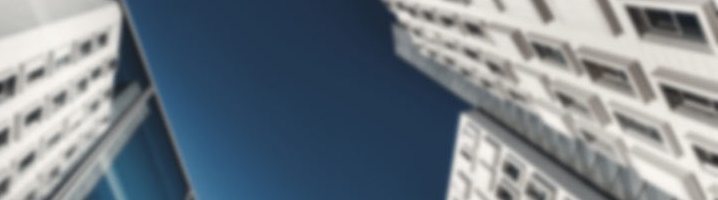 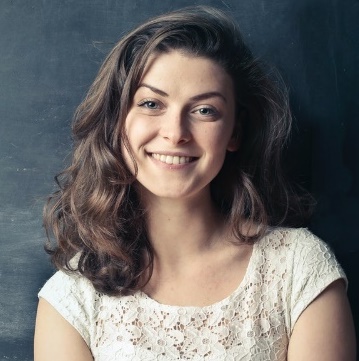 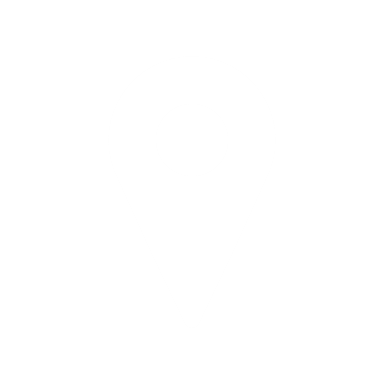 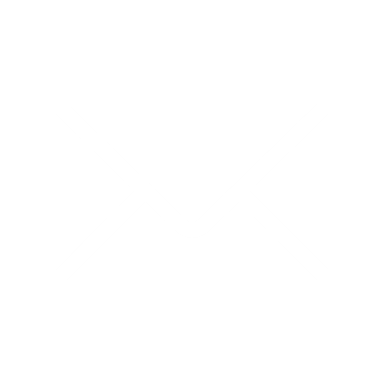 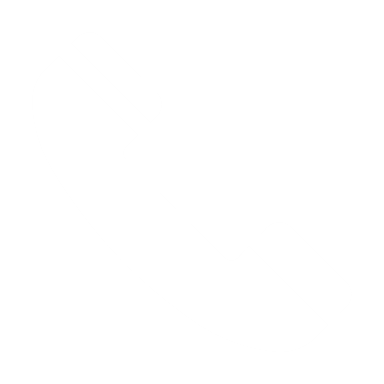 Estimado (a) Candidato (a),Aumenta tus posibilidades de conseguir trabajo rápidamente al descargar nuestro kit de empleo que contiene todas las herramientas que te ayudarán a lograr tus objetivos.   Descarga tu kit gratis aquí:  https://www.modelos-de-curriculum.com/descargar-kit/

Además, lee nuestros artículos, te permitirán conseguir el trabajo ideal:
Cómo Hacer un CurrículumCómo Hacer un Currículum en PDFCómo Enviar un CV por Email10 Preguntas Frecuentes en una Entrevista de Trabajo Cómo Preparar una Entrevista de Trabajo+ Ejemplos de Curriculum Vitae Gratis¡Que no se te escape! Acompaña tu currículum con una carta de presentación para impactar aún más a los reclutadores.
Cómo Hacer una Carta de PresentaciónEjemplos de Carta de PresentaciónPlantillas de Carta de PresentaciónCOPYRIGHT - POR FAVOR LEER ESTE MENSAJE©Estos ejemplos de modelos de currículum gratuitos son propiedad de Azurius S.L. Puede descargarlos y modificarlos sin ningún problema, siempre y cuando sea para su uso personal.No olvides quitar este aviso de copyright antes de modificar e imprimir tu CV.No se puede revender estos ejemplos ni sus derivados. No puedes ponerlos a disposición en otros sitios web sin nuestro consentimiento. Para cualquier pregunta relacionada, escríbenos a contacto@modelos-de-curriculum.comDescubre más plantillas de currículum en www.modelos-de-curriculum.com